本校國中部蔡宛頻同學參加台北市101學年度音樂比賽模擬表演活動照片2012.10.17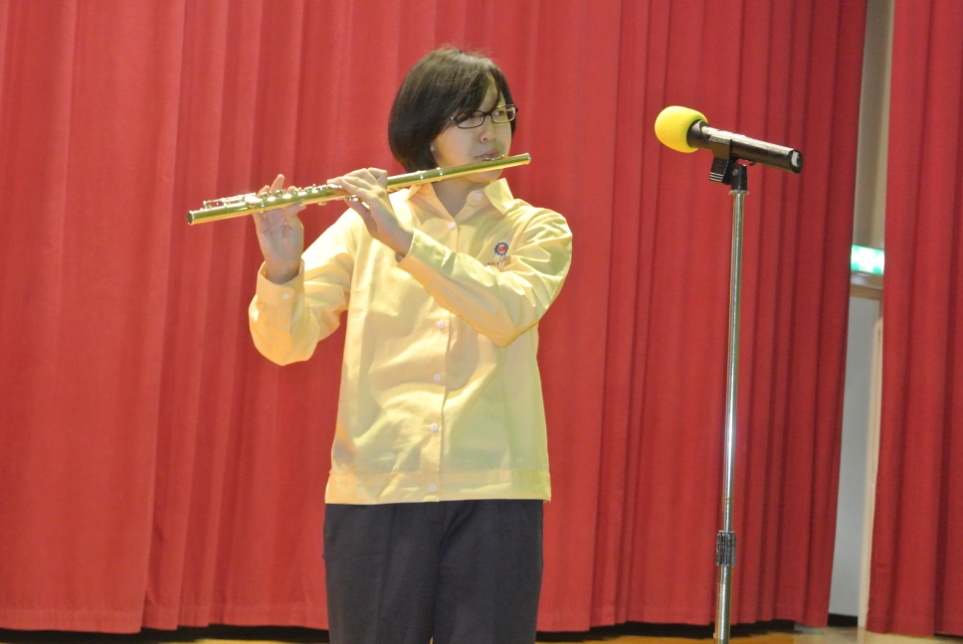 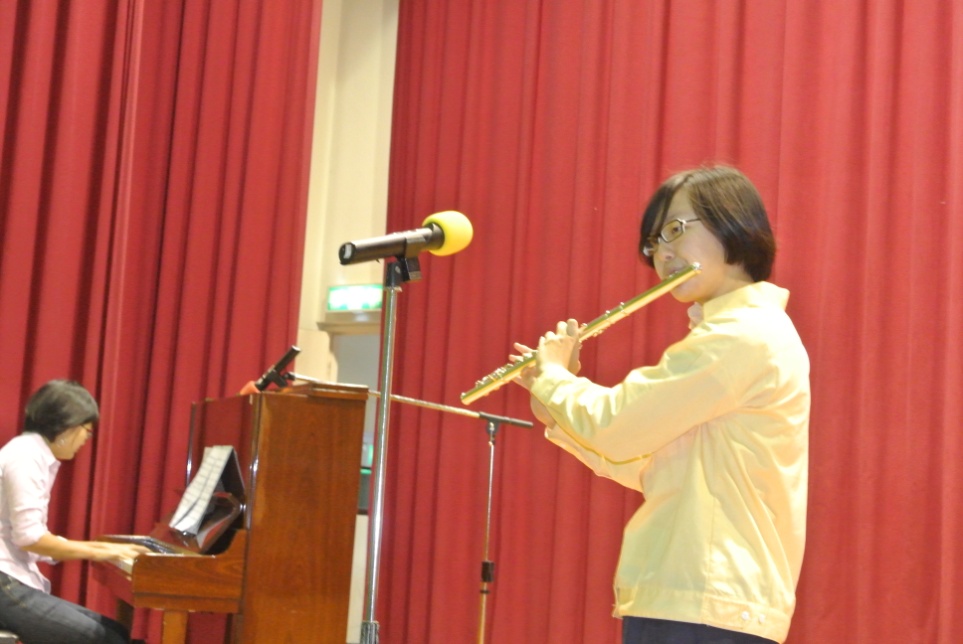 說明：說明：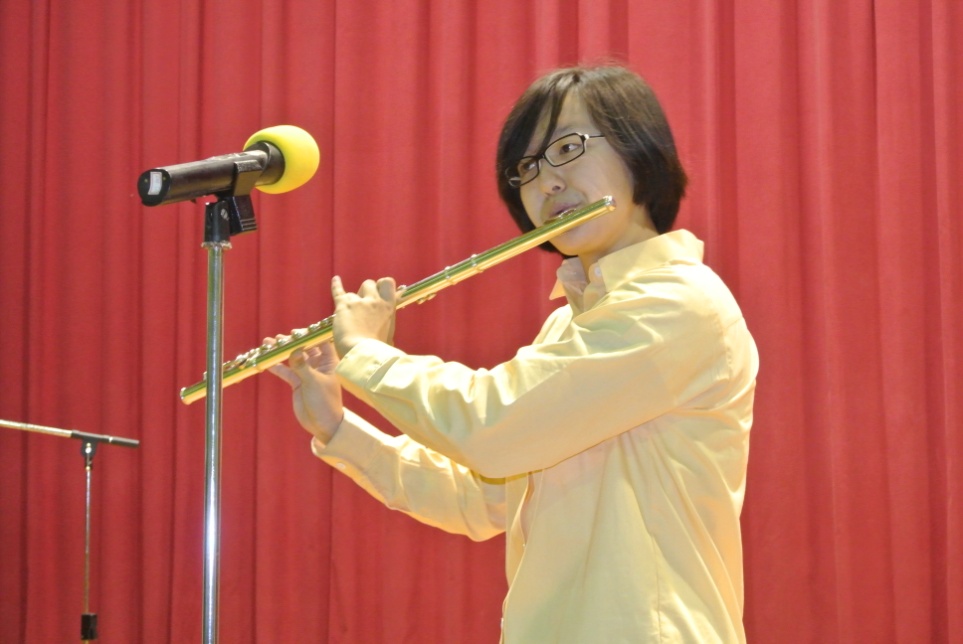 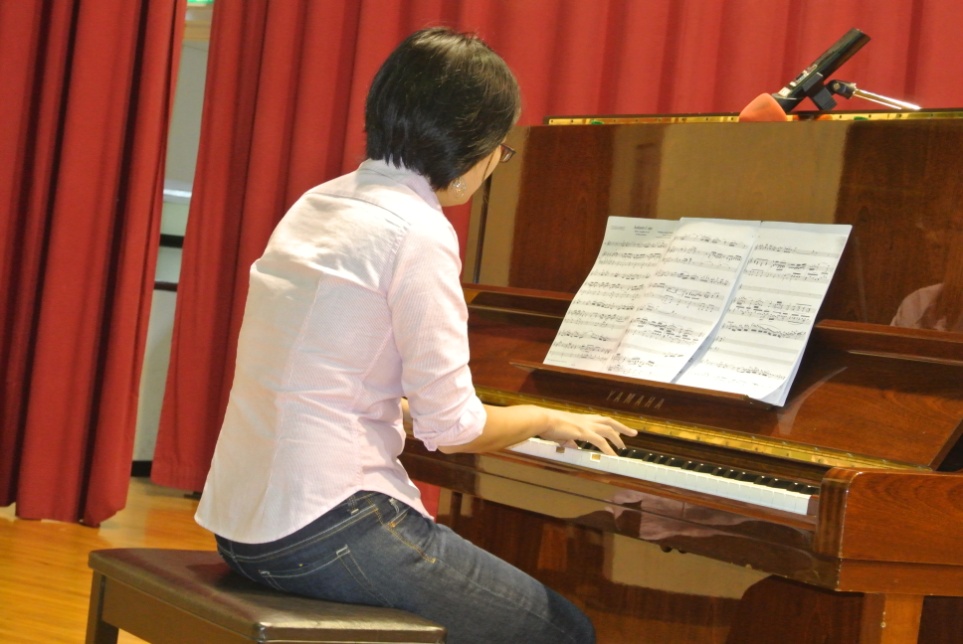 說明：說明：